  T.C.İSKENDERUN TEKNİK ÜNİVERSİTESİ SAĞLIK KÜLTÜR VE SPOR DAİRE BAŞKANLIĞINAİskenderun Teknik Üniversitesi Öğrenci Toplulukları Yönergesi çerçevesinde faaliyet gösterecek/göstermekte olan ……………………………………………..Topluluğunu kurmak/güncellemek istiyoruz. Gereğinin yapılmasını arz ederim.                                                                                                                                                 Topluluk Danışmanı                                                                                                                                     Adı ve Soyadı       Fakülte/ Y.O Adı     	:							        Bölüm			:        İş Tel			:									        Cep			:							            	       E-Posta		            :        EKLER:        1- Topluluk Kurma Formu (…..sayfa)        2- Öğrenci Toplulukları Kuruluş Amaçları Formu  (….sayfa)        3- Topluluk Kurucu Üye Bildirim Formu (.....sayfa)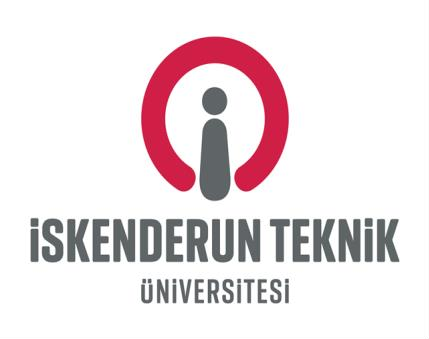 Öğrenci Toplulukları Kuruluş/ Güncelleme Talep Formu